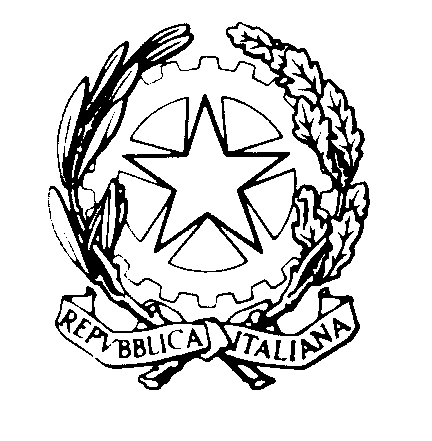 TRIBUNALE DI REGGIO CALABRIASEZIONE DEL DIBATTIMENTO                                                                             Al Segretario del Consiglio dell’Ordine degli Avvocati di Reggio CalabriaOggetto: UDIENZA COLLEGIALE DEL 15.5.2024 – COLLEGIO IORI-COSTANTINO-DE LEOSi comunicano le fasce orarie di trattazione dei processi dell’udienza indicata in oggetto per la cortese pubblicazione, Si ringrazia. Reggio Calabria, 24.4.2024                                                      Il Presidente                                                                                                dott.ssa Greta Iori n.  ordineoreR.G.N.R.R.G.T.19.30Reclamo n. 09/2329.401902/2021713/202439.451948/2013      	3472/2019410.30611/2021	1020/2023513.003581/2021	2565/2023614.009299/2015    982/2017714.452322/20222564/2023815.301742/20191416/2020